pályázati kiírás minta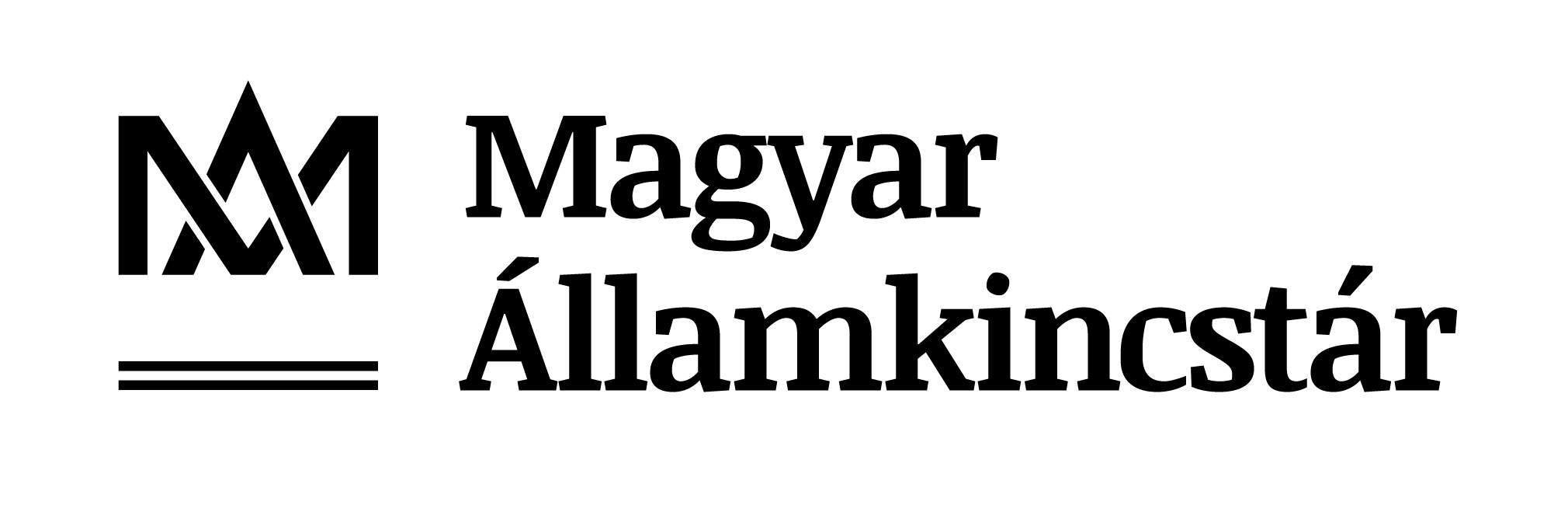 A Magyar Államkincstár Komárom-Esztergom Megyei Igazgatóságpályázatot hirdetTOP feladatkör határozott idejűkormányzati szolgálati jogviszony keretében történő betöltésérePályázati feltételek:magyar állampolgárság;büntetlen előélet; cselekvőképesség; Iskolai végzettség, szakképzettség: közgazdasági felsőoktatásban szerzett szakképzettség; műszaki felsőoktatásban szerzett szakképzettség; egyetemi vagy főiskolai szintű végzettség és Európai Unió szakirányú továbbképzési szakon szerzett szakképzettség,Számítógépes felhasználó szintű gyakorlati ismeret (MS Office),A meghirdetett feladatkör betöltésének feltétele 90 napnál nem régebbi hatósági erkölcsi bizonyítvány, melyet legkésőbb a jogviszony-létesítésekor eredeti példányban be kell nyújtani.Az álláshelyen ellátandó feladatok:a 2014-2020 programozási időszakban az egyes európai uniós alapokból származó támogatások felhasználásának rendjéről szóló 272/2014. (XI.5.) Korm. rendelet, valamint az Irányító Hatóság és a Közreműködő Szervezet között létrejött szerződésben foglaltak szerint közreműködik a Terület- és Településfejlesztés Operatív Program (TOP) Közreműködő Szervezeti feladatok ellátásában, különösen a projektek szakmai/pénzügyi megvalósulásának nyomon követése tekintetében;a feladatok elvégzéséhez kapcsolódó jogszabályok és azok változásainak ismerete, alkalmazása, a belső eljárásrendek megismerése és betartása;pályázatok kezelésére kifejlesztett informatikai rendszerekkel kapcsolatos adminisztráció elvégzése, a feladatkörébe tartozóan felelős a pályázatok kezelésére kifejlesztett informatikai rendszerek naprakész, pontos adatokkal történő feltöltéséért, a szükséges módosítások aktualizálásáért, végrehajtásáért;a benyújtott támogatási kérelmek érkeztetése, befogadása, a megadott szempontok alapján teljességi és jogosultsági ellenőrzése;a feladatkörébe utalt pályázatok támogatási szerződéseivel, támogatási okirataival (továbbiakban: szerződés) kapcsolatos feladatok ellátása (formai követelmények teljesítésének ellenőrzése, és ezzel kapcsolatos feladatok szervezése; a szerződéstervezetek ellenőrzése, valamint a szerződésben foglalt egyéb adatok helyességének vizsgálata; a támogatási szerződés aláírásra történő előkészítése, ennek keretében a hiányok pótlására a szükséges intézkedések megtétele, a beérkező hiánypótlások ellenőrzése, egyeztetés más szakmai egységekkel);a támogatási szerződések módosításához, változás-bejelentésekhez szükséges intézkedések elvégzése.a programok tényleges pénzügyi megvalósításának folyamatos figyelemmel kísérése;az Irányító Hatóság által kiállított utalványrendelet alapján gondoskodik a végső kedvezményezettnek vagy az engedményezett szállítónak történő utalásról és az utalást megelőző köztartozás vizsgálatról;a támogatási szerződés-tervezetek pénzügyi szempontból történő ellenőrzése, valamint a támogatási szerződésben foglalt egyéb adatok helyességének vizsgálata;részvétel a kifizetés előrejelzésekben, beszámolók készítésében.A pályázat elbírálásánál előnyt jelent:közgazdasági felsőoktatásban szerzett szakképzettség, adott területen szerzett tapasztalat,hazai és/vagy uniós támogatások kezelésében és lebonyolításában szerzett tapasztalat,mérlegképes könyvelői végzettség,számviteli ismeretekA munkavégzés helye és pontos címe:	Magyar Államkincstár Komárom-Esztergom Megyei Igazgatóság, Állampénztári Iroda 2800 Tatabánya, Fő tér 32.Az álláshely határozott időre (előre láthatóan 2021. szeptember 09. napjáig), teljes munkaidőben történő foglalkoztatásra szól, 6 hónap próbaidő kikötésével.A pályázati anyaghoz kérjük csatolni:részletes szakmai önéletrajzot, kizárólag a 45/2012. (III. 20.) Korm. rend. 1. sz. melléklete szerintit (minta a Magyar Államkincstár honlapján megtalálható: http://www.allamkincstar.gov.hu/hu/lakossagi-ugyfelek/allashirdetes),motivációs levelet.kizárólag az álláshely betöltéséhez szükséges iskolai végzettséget, szakképzettséget igazoló okiratok másolatát.Ön a jelentkezésének elküldésével hozzájárul ahhoz, hogy a Magyar Államkincstár az álláspályázatával összefüggő személyes adatait – a kiválasztási folyamat során kapcsolattartás céljából, illetve munkaerő-kiválasztási célból – nyilvántartsa és kezelje. Kérjük, hogy jelentkezésének elküldése előtt olvassa el az álláspályázatra jelentkezőknek szóló Adatkezelési tájékoztatót a Magyar Államkincstár honlapján (http://www.allamkincstar.gov.hu/hu/lakossagi-ugyfelek/allashirdetes_). A tájékoztatóban foglaltak ismeretében tett nyilatkozatát a pályázat beküldésével egyidejűleg tegye meg. Nyilatkozat hiányában nem áll módunkban pályázati anyagát elbírálni.
A pályázatokat 2019. október 31. napjáig elektronikusan az igazgato.tatabanya@allamkincstar.gov.hu e-mail címre kérjük megküldeni.Az elektronikus üzenet tárgyában kérjük feltüntetni a KOMHR/87-1/2019. iktatószámot és a feladatkör pontos megnevezését: „TOP feladatkör”.A jelentkezések elbírálásának határideje legkésőbb 2019. november 15.Az álláshely az elbírálást követően azonnal betölthető.További információt ad: Börgöndi Szilárd irodavezető a 34/311-962 telefonszámon hétfőtől-csütörtökig 800 -1600 óra, pénteken 800 -1300 óra között.A pályázati felhívás közzétételre kerül a www.kozigallas.hu oldalon is. Amennyiben a pályázati felhívások szövegében eltérés található, a Magyar Államkincstár honlapján közzétett pályázati kiírás szövegét kell irányadónak tekinteni.